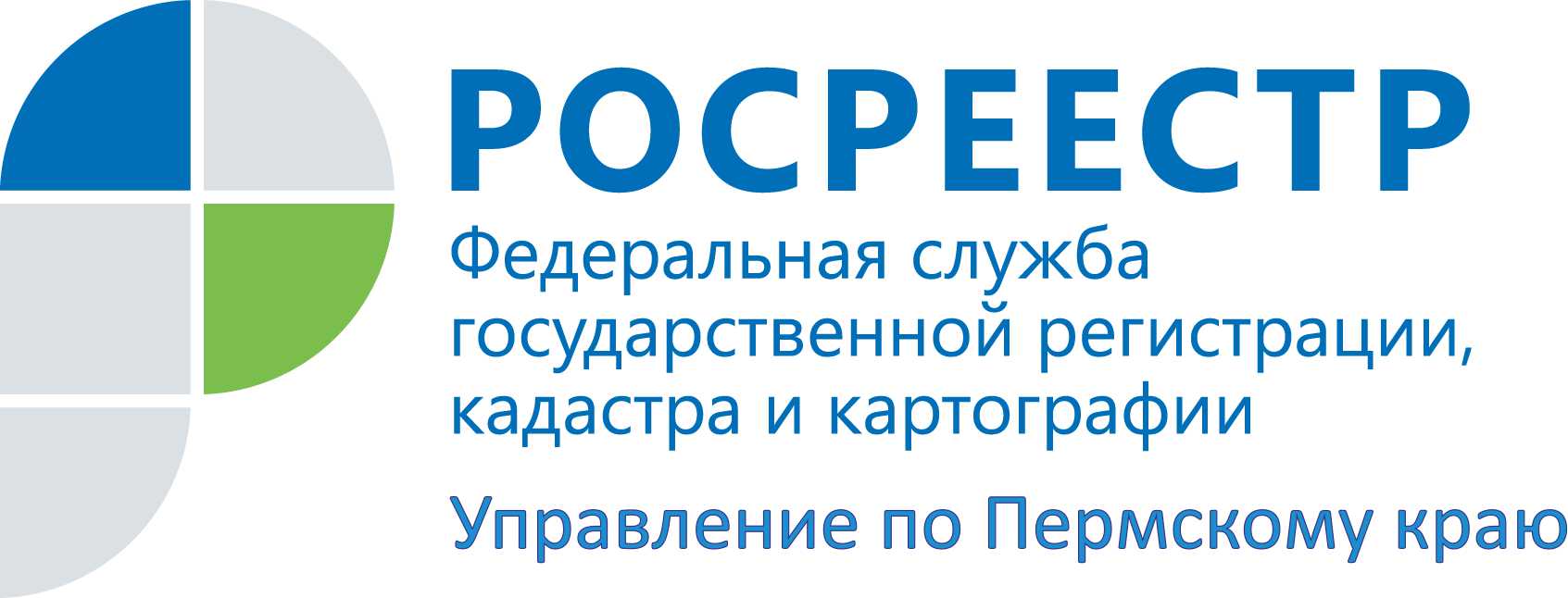 ПРЕСС-РЕЛИЗРосреестр назвал шесть обязательных условий договора подряда с кадастровым инженеромНа практике нередки случаи приостановления органом регистрации прав проведения учетно-регистрационных действий в связи с тем, что форма или содержание технического плана, акта обследования дома, межевого плана земельного участка, представляемых для государственного кадастрового учета и государственной регистрации прав, не соответствуют требованиям законодательства Российской Федерации. Почему это происходит? На что заказчикам – гражданам или юридическим лицам - обратить внимание при составлении договора подряда с кадастровым инженером, чтобы в дальнейшем избежать проблем?Поможет нам в этом разобраться Светлана Трофимова, начальник отдела по кадастровому учету и государственной регистрации прав на объекты капитального строительства Управления Росреестра по Пермскому краю:«По существу договор подряда для заказчика является гарантом того, что кадастровый инженер выполнит оговоренные договором работы в обозначенные сроки и за установленную цену. Поэтому к заключению договора подряда нужно подойти очень ответственно. В договоре должны быть указаны сроки, стоимость, подробно все выполняемые кадастровым инженером этапы проведения работ: заказ выписок, геодезические измерения, в том числе, и исправление документов в случае приостановления кадастрового учета.Важно учитывать сроки, в которые кадастровый инженер обязуется подготовить необходимые для кадастрового учета документы. Отсутствие четко оговоренных сроков выполнения работ может привести к значительному затягиванию их исполнения.Поскольку целью составления договора подряда является кадастровый учет объектов недвижимости (зданий, строений, сооружений, помещений, земельных участков), то рекомендуем предусмотреть в договоре в качестве обязательного условия полную оплату работ только после государственной регистрации прав и (или) кадастрового учета объекта недвижимости и выдачи заказчику выписки из Единого государственного реестра недвижимости (ЕГРН) в качестве подтверждения.Обязательными приложениями к договору являются смета, утвержденная заказчиком, и задание на выполнение работ».Значительно сократит сроки выполнения работ кадастровым инженером использование электронных сервисов Росреестра при направлении документов в орган регистрации прав. Для сведения.Требования к договору подряда на выполнение кадастровых работ установлены, в том числе, ст. 36 Закона "О кадастровой деятельности".Об Управлении Росреестра по Пермскому краюУправление Федеральной службы государственной регистрации, кадастра и картографии (Росреестр) по Пермскому краю является территориальным органом федерального органа исполнительной власти, осуществляющим функции по государственному кадастровому учету и государственной регистрации прав на недвижимое имущество и сделок с ним, землеустройства, государственного мониторинга земель, а также функции по федеральному государственному надзору в области геодезии и картографии, государственному земельному надзору, надзору за деятельностью саморегулируемых организаций оценщиков, контролю деятельности саморегулируемых организаций арбитражных управляющих, организации работы Комиссии по оспариванию кадастровой стоимости объектов недвижимости. Осуществляет контроль за деятельностью подведомственного учреждения Росреестра - филиала ФГБУ «ФКП Росреестра» по Пермскому краю по предоставлению государственных услуг Росреестра. Руководитель Управления Росреестра по Пермскому краю – Лариса Аржевитина.http://rosreestr.gov.ru/ http://vk.com/public49884202Контакты для СМИПресс-служба Управления Федеральной службы 
государственной регистрации, кадастра и картографии (Росреестр) по Пермскому краю+7 (342) 205-95-58 (доб. 0214, 0216, 0219)